Téma:  ZvířataSkládaní z papíru – origami zvířatahttp://origami.alyss.cz/index.php?p=seznam&kategorie=10Malování obrázek domácí zvířata (domácí statek) (dobrovolné malování na papír A4 nebo A3 – pomůcky: pastelky, fixy nebo vodové/temperové barvy + štětec)Modelování zvířataRůzné vyrábění zvířata z modelíny. Pomůcka: plastelína na modelování Vystřihovánky zvířata můžete vybarvit i vystříhat i lepit…nebo najdete v internetu: „Vystřihovánky zvířata“ 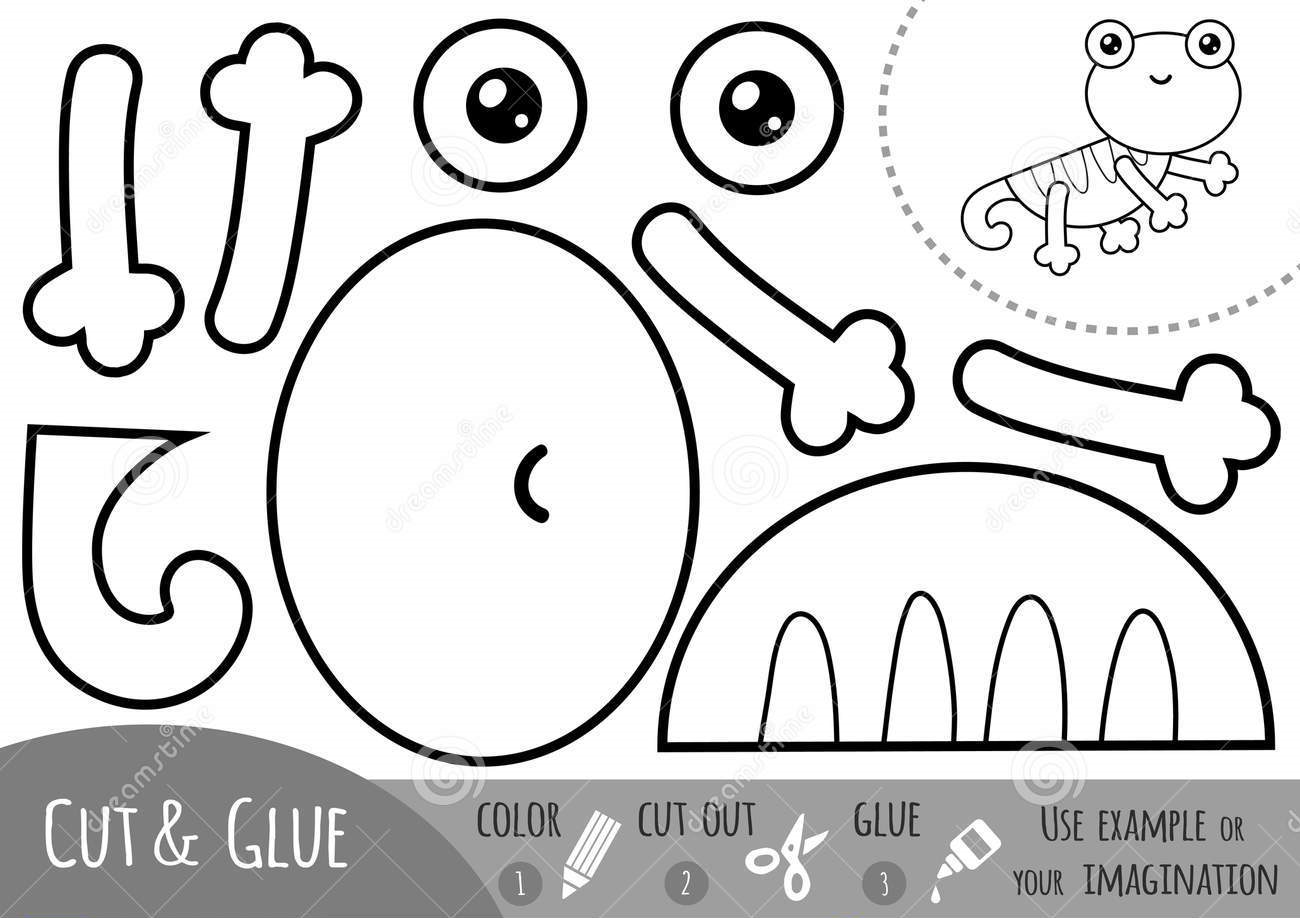 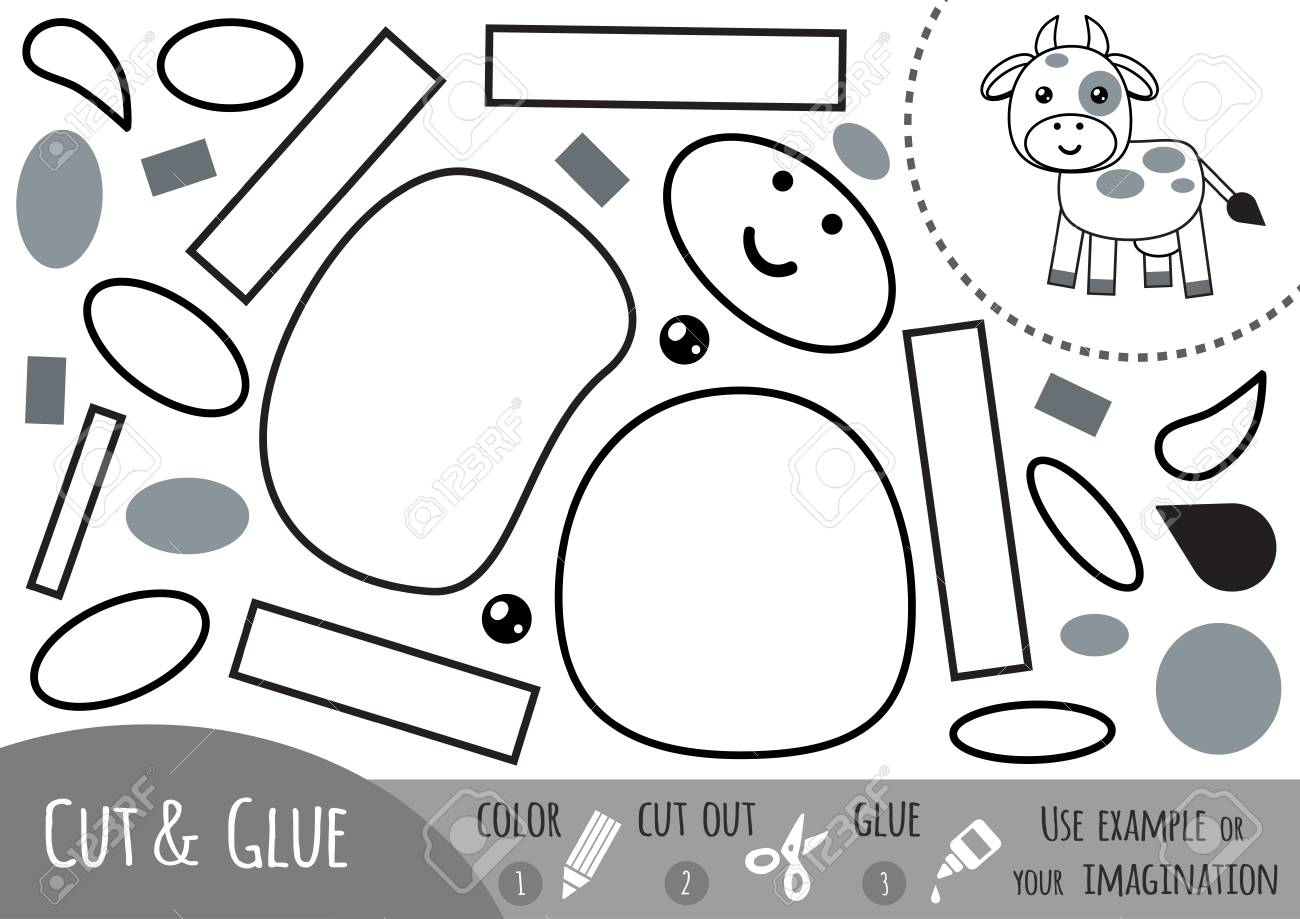 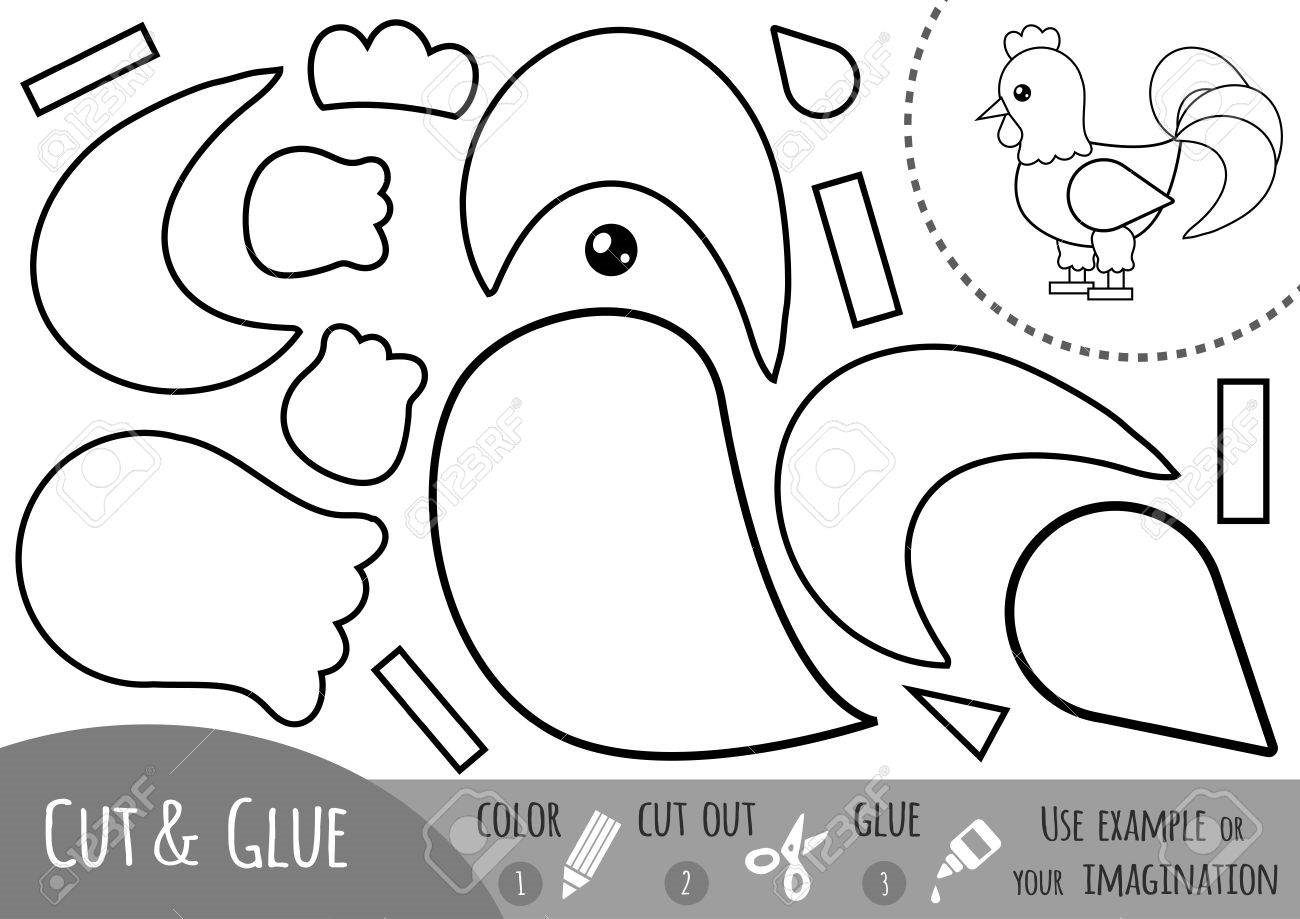 Zvířecí maskyVyberte masku zvířata a vymalujte a vystříhejte…https://www.i-creative.cz/2008/11/13/karnevalove-masky-sablony-k-vytisknuti/Výroba pexeso „Zvířata“Můžete vyrobit 2 kartičky zvířata – 2 kartičky stejné (např. husa – husa). A pak můžete hrát se celou rodinu. Udělejte 12 zvířat (domácí, ve volné přírodě, ZOO)Ukázka: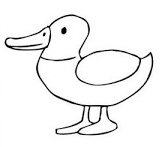 Jednoduché malování s pomocí rukouhttps://cz.pinterest.com/pin/356488126751429199/https://www.promaminky.cz/kreativni-dilna/figurky-a-zviratka-z-papiru-267/malovani-podle-rucicek-2965http://krokotak.com/2013/04/14-ways-to-make-handprint-animals/